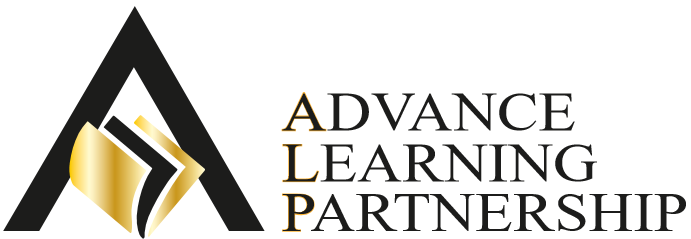 COUNTY DURHAM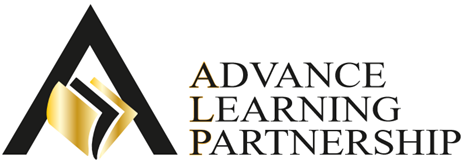 Head of MathsDurham Academy Bracken CourtUshaw MoorDurham DH7 7NGE-mail: contact@durhamacademy.org.ukWebsite: www.durhamacademy.org.uk11-16 School. Headteacher: Mrs A JoblingScale/ Grade: Leadership 6 -10, £50,122 – £55,359.Contract Type:  PermanentRequired: September 2023An enthusiastic and outstanding Head of Maths who is able to inspire every child through their passion for their subject and our school values.   Further details and application forms are available on the Academy website.Closing date for applications: Wednesday 24th May 2023. Interviews: To be confirmed.We are committed to safeguarding and promoting the welfare of children and young people and to equality of opportunity.  An enhanced DBS check is required for all successful applicants.   Successful candidate will be subject to safer recruitment including digital footprint.